WelcomeThank you for your interest in the post of Theatre Premises and Fire Warden at New Vic Theatre.new vic theatre informationOur mission is to make excellent theatre in the round andbe a force for positive change in our region.Our vision is of a theatre which:Makes distinctive theatre in distinctive spacesIncreases engagement with the arts, especially among young people Nurtures artists and the art form Showcases Staffordshire and Stoke-on-Trent as places where creativity and excellence thrive Inspires local pride, making this a better place to live, work and do businessWorks in partnership with Arts Council England and Local Authorities to make investment go further and achieve more The New Vic is one of the country's most successful producing theatres and a key part of the region's cultural life, engaging 150,000 people each year.  We deliver a programme of international-class work made with local audiences in mind, complemented by an award-winning community programme, and education work which alone reaches around 25,000 people of all ages per year. Built in 1986 as Europe's first purpose-built theatre-in-the-round, the theatre has a special role to play in the architectural heritage of theatre development.  We recognise our responsibility to provide tangible returns for the public investment we receive, and therefore seek through all our work to help make the local community a better, safer and more inspiring place to live and work.We explore new and exciting theatre through a continued programme of investment in artistic development.  Our busy programme includes both award-winning, in-house work and touring productions.Theatre-in-the-round is a democratic ideology, it radiates through all our work ensuring that the local communities of Staffordshire and Stoke-on-Trent have a sense of ownership and engage with the theatre at every level.  As one of only a few local arts organisations, our award-winning New Vic Borderlines, and New Vic Education ensure we are key to the cultural life of the region.  Alongside this the theatre leads, Appetite, an Arts Council England Creative People & Places programme, to engage more people in Stoke-on-Trent in the arts.  We are committed to increasing aspirations, empowering communities to tackle complex social issues and making a real difference in an area that experiences serious deprivation.  Other recent achievements include becoming the first building based theatre company outside London to become a National Theatre Studio Affiliate and receiving critical acclaim for our productions of Around the World in 80 Days and Dracula.“standing ovation for this beautifully-executed magnificently preposterous romp”  The Independent for Around the World in 80 Days 2014“the first half is one of the most impressive hours I’ve spent in the theatre for months”  The Observer for Dracula 2015The New Vic operates thanks to a unique partnership between Arts Council England, Newcastle-under-Lyme Borough Council, Staffordshire County Council and Stoke-on-Trent City Council job description and role informationJob title: THEATRE PREMISES AND FIRE WARDENfront of house DEPARTMENT informationThe Theatre as it is now was built in 1986 with the help of funds raised by the local community. The  is a non-profit organisation. In addition to the revenue from our shows, we receive grants from West Midlands Arts and from Local Authorities. The money contributes to future productions and the development of the outreach work that plays such an important role in the local community.The New Vic Theatre comprises of an auditorium with an overall seating capacity of 605, the Studio Theatre, a restaurant, sweet shop, two public bars, and the shop. Backstage there is the Drum, the Atrium, Workshops and the Theatre Offices.Line of Reporting:General InformationThe Theatre Premises and Fire Warden is employed in order to comply with the Theatre’s Licences.  The Warden has a ‘Roaming Brief’ to ensure the security of the building along with the safety of the patrons and staff.  The warden is responsible for the evening caretaking and the final lock up of the building.Daily Duties1	Building InspectionAll AreasEnsure that all necessary lighting, including emergency lighting and exit signs, both inside and outside are on and working correctly.Ensure that all Emergency Exits are free of obstructions and are clearly lit.Ensure that all fire extinguishers are free of obstructions, in apparent good working order and correctly located.Check that all fire doors are closed and not propped open.Following the building inspection, complete the pre-show check list, recording any faults or observations. Sign and return the form to the Duty Manager.Backstage AreasEnsure that all backstage and office areas vacated by staff are secure and that all lights and electrical appliances are switched off or are unplugged.Ensure that the Air Conditioning and heating systems are operating satisfactorily.Ensure that the digital locks are correctly set.Public AreasEnsure that all public areas are ready for performance, making sure that the foyer area is ready to receive the public.Ensure all FOH tannoy speakers are in the ‘on’ position.Unlock all auditorium doors and remove bolts to the fire escapes.2.	Duties during performanceDuring the incoming, interval and end of show, a presence must be maintained in the foyer to deal with enquiries from members of the public, answer telephone calls and take messages and handle merchandise sales.After the start of the show the Attendant will maintain a presence in the foyer allowing the Warden to then walk the theatre to ensure that all Fire Doors and External Doors are closed.After this check the Warden will return to the foyer to ensure that any members of the public who are entering the building are not disruptive and are there to appropriately use the facilities.The Warden must be ready to assist the Duty Manager as requested.These checks must be repeated during the second act (if there is one) of the show.The Warden must remain in the Foyer of the building until all the members of the public have left the building after the legal drinking up time.3.	Audience Reception and Other General DutiesTo respond to telephone and general enquiries.To act as a nominated First Aider (if training has been provided)4.	 InspectionCheck that the building is clear of members of the public and staff and that all areas are secured, and there are no hazards before the building is locked.Set the alarmsLock the building5.	Other DutiesThe list of duties is by no means exhaustive.  The Theatre Premises and Fire Warden is required to work with the Front of House Manager or Duty Manager following guidelines as set out by the Front of House Manager to ensure the continuing safety and security of the building. Assisting the Front of House manager or Duty Manager in the implementation of license requirements and ensuring regulations aren’t infringed by members of the public.The Theatre Premises and Fire Warden must be willing to participate in any training as considered necessary by the Front of House Manager or Health and Safety OfficerAny other reasonable tasks or duties as requested by the Front of House Manager or Duty Manager.person specification
PREMISES AND FIRE WARDENThe following represent the essential and desirable attributes for the post of Premises and Fire Warden.OUTLINE Terms and Conditions informationSalaryThe salary for the post is £14,976 pro rata (£8,611.20 based on an average 23 hour per week contract).  The salary is paid monthly by credit transfer on the last Friday of each month.Hours of WorkThis is offered on an annualised hours contract of 1196 hours per annum. The annual hours are calculated on an annual basis from 1 April to 31 March.   The post holder will work an average of 23 hours per week Monday to Saturday scheduled on a rota basis. During the New Vic’s Christmas show run (Nov-Jan) this role will be required to work above average hours.  In certain circumstances, we may ask you to work on Sundays and Bank Holidays. The monthly rota will be completed and distributed by the Front of House Manager in advance. Shifts will predominantly be in the evening though some day time hours will be required too. The role will involve working regularly on a Saturday and flexibility is required to cover shifts at short notice due to illness etc. You will be required to work flexibly according to the requirements of the role and therefore your start and finish times may vary.  Your meal break is unpaid and will normally be 30 minutes or one hour.  Any hours in addition to your normal hours are to be agreed in advance with your manager. Your working hours from the annual bank will be calculated as follows;Hours at single timeHours worked between 8am and midnightHours at time and a halfHours worked over 40 in anyone weekHours at double time Hours worked from midnight to 8am.Any hours worked on Sunday or bank holidayHours worked on a Sunday or bank holiday will be paid at double time.Holiday EntitlementThe holiday entitlement for this post is 129 hours per annum including bank holidays. This is based on a full time equivalent of 4 weeks, plus 8 days bank holidays pro rata.On bank holidays not worked, 5 hours of leave will be deducted from your annual leave entitlementWhere holiday entitlement is taken other than in complete weeks the contracted working hours for such weeks shall be reduced by 5 hours for each working day so taken.The holiday year runs from 1st April to 31st MarchProbationary & Notice PeriodThe probationary period for this post is 6 months.The notice period during the probationary period is 2 weeks.  Following successful completion of the probationary period the notice period is 4 weeks.TrainingThe Theatre Premises and Fire Warden will be asked to undertake training when necessary. Training for this role will be provided by senior members of the Front of House team.GeneralAll eligible staff are automatically opted in for the New Vic’s basic pension scheme under auto enrolment legislation.  The basic employee contribution of 1% is matched by the New Vic.  Following the qualifying period the company will make a contribution of up to 5% of basic salary matching the employees own contribution.  Full details including qualifying period and joining dates are listed within the company handbook.All offers of employment are subject to the candidate being able to provide suitable proof of their eligibility to work in the UK and references. tHE nEW vICYour ApplicationThank you for expressing an interest in the position of Theatre Premises and Fire Warden at the New Vic Theatre. Closing date for applications – Wednesday 9 November 2016 at 12 noonInterviews – w/b 14 November 2016Ensure that your application contains details of relevant experience and the qualities you believe you could bring to the position.  Please do not submit a CV, pre-prepared references or covering letters as these will not be used during short listing.  We value diversity in the workplace and positively encourage applicants from all sections of the community.  In accordance with good equal opportunities practice, section 1 and the equal opportunities monitoring form will be separated before short listing.  Please ensure that all questions on the application and equal opportunities monitoring form are fully completed.  The short listing panel will make their decisions based solely on Section 2, without access to any personal information. Please return your application form and equal opportunities form by post to me at New Vic Theatre, Etruria Road, Newcastle-under-Lyme, Staffordshire, ST5 0JG or by email to recruitment@newvictheatre.org.uk. Shortlisted candidates that have emailed their application to us will be asked to sign their application form at their interview.  To find out more about the New Vic Theatre visit our website www.newvictheatre.org.uk.  If you have any queries regarding the vacancy please email recruitment@newvictheatre.org.uk or call 01782 381371.With thanks once again for your interest.Yours sincerely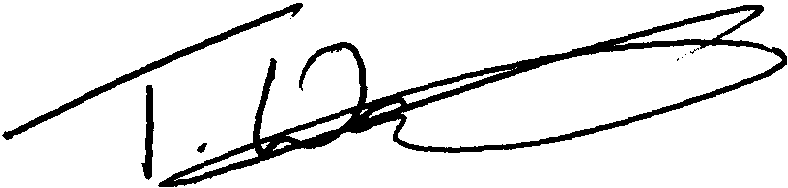 Tracey WainwrightAdministration ManagerEssential CriteriaDesirable CriteriaExperienceExperience of dealing with members of the publicCash handling experience Experience of dealing with customer enquiriesFirst Aid CertificateExperience of working with volunteersExperience of working in a Theatre or leisure environmentSkills and  KnowledgeExcellent communication skills A polite and friendly mannerSmart Appearance Ability to work as a member of a teamAbility to deal with the public in a calm and confident manner Ability to remain calm under pressureGood punctuality and reliability Ability to work with minimum supervisionGeneralAbility to work flexible shifts & unsociable hoursWillingness to cover shifts at short noticeA demonstrable interest in theatreTo be available for immediate start